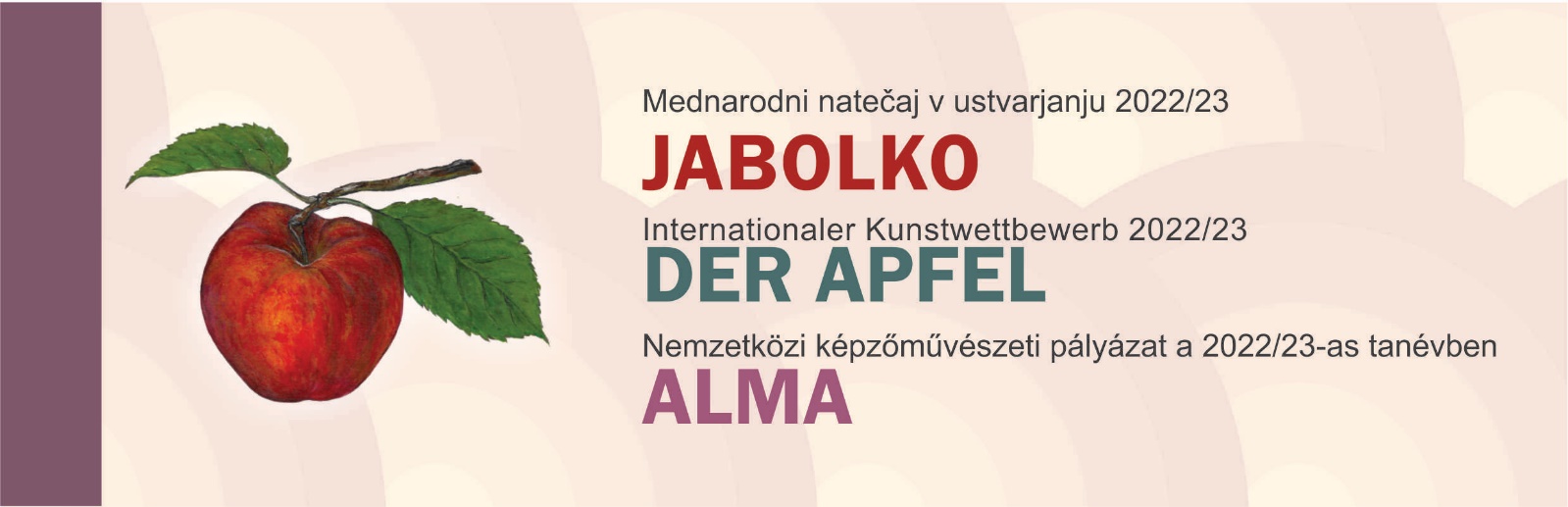 A Nemzetközi képzőművészeti pályázatot a KP Goričko, NP Raab és az Őrségi Nemzeti Park Igazgatóság védett területek adminisztrációi együttműködésével hirdetik meg. Célja, hogy erősítse az általános iskolák együttműködését a Nemzeti Parkok területén, és felhívja a figyelmet a természeti és kulturális örökség megőrzésének fontosságára a határmenti területeken. A választott téma hozzájárul a gyümölcsösök fontosságának tudatosításához és a hímzések, mint hagyományos kézművesség megőrzéséhez.Ebben a tanévben az alma művészi motívumának hímzésére várják a diákok és a mentoraik alkotását. 
Hímzés 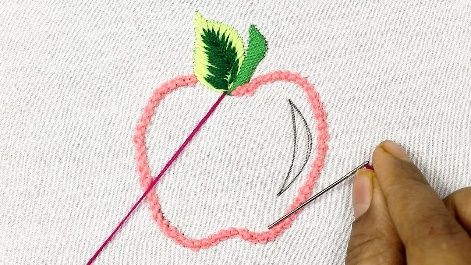 A hímzés kézimunka. Ruhákat és egyéb anyagokat hímzéssel díszítünk. A hímzéshez szükségünk van varrótűre, cérnára és valamilyen anyagra, amelyen különböző öltésekkel hímzést készíthetünk. Mindenféle szövetre tudunk hímezni. A szál vastagságának és színének, valamint az öltés sűrűségének és típusának kiválasztásakor figyelembe kell venni az anyag jellemzőit (vastagság, szövetsűrűség, szín, nyomat). A szövetnek és a hímzésnek ki kell egészítenie egymást, hogy esztétikus terméket hozzanak létre.Tippek:- A munka megkönnyítésére választhatunk különböző sűrű szövésű selyemszöveteket, ahol a legkönnyebb keresztöltéssel dolgozni.- A sűrűbb és teltebb mintákhoz sűrűbb és vastagabb anyagokat válasszunk.- Hímzéshez pamutfonalat használunk, ami 6 szálból van fonva, szétválasztható és felhasználható pl. csak 3 szál.- Két-négy szálból használhatunk gyapjúfonalat - ebből adódóan nagy szemű tűre van szükségünk.- Használhatunk tompa vagy éles tűket.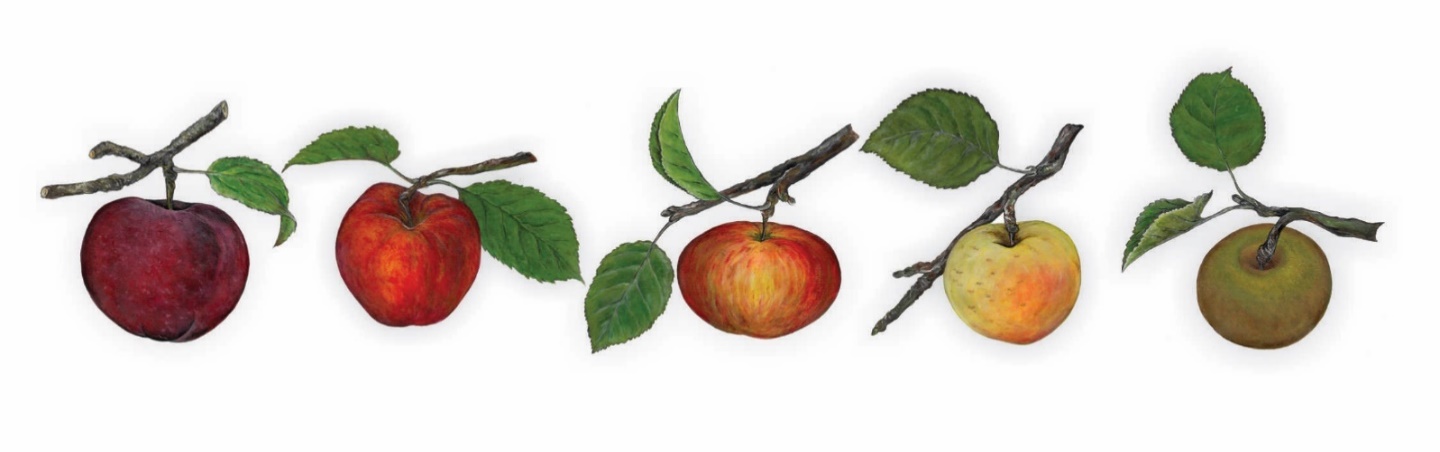 AlmaAz almafák a leggyakrabban előforduló gyümölcsfák a gyümölcsösökben. Különböző méretű, színű, formájú és ízű alma a különböző fajtájú almafákon érik, melyek tavasztól őszig érnek. Emberek és állatok számára fontos energia- és tápanyagforrás, amelyet nyersen vagy többféleképpen feldolgozva fogyasztunk. Az alma motívumként, szimbólumként, névként vagy összetevőként jelenik meg az emberi tevékenység különböző területein.Az Alma név eredete: Az alma latin nevének eredete – malum – érdekes. Tudtad, hogy a latin malum szó rosszat, gonosz tettet, szerencsétlenséget jelent. A név eredete Ádám és Éva bibliai történetéből származik, akiket a tiltott gyümölcsbe harapva űztek ki a Paradicsomból.Az alma a művészetben: Az alma a képzőművészek igen gyakori motívuma.Alma a konyhában: pite, rétes, szárított alma, kompót, gyümölcslé, ...Az alma a közmondásokban: Nem esik messze az alma a fájától..Az alma, mint az emberi test része: Ádám almája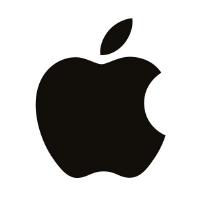 A mai leghíresebb alma:Mit készíthetünk? Kik vehetnek részt?A Goričko Tájpark, a NP Raab és az Őrségi Nemzeti Park Igazgatóság területéről az általános iskola 1-9 osztályos tanulói vehetnek részt. A jelentkezéshez töltse ki a mellékelt jelentkezési lapot, és küldje el a lajosanna@gmail.com email címre (1. melléklet - JELENTKEZÉSI LAP)Hogyan küld el az alkotásodat? Minden alkotó csak 1 alkotást küldhet be.A termékeket postai úton vagy személyesen küldje be a Javni zavod Krajinski park Goričko, Grad 191, 9264 Grad címre.A felkészítő tanárok a jelentkezési lapról számokkal és megjegyzéssel ellátott alkotásokat küldje be: a tanár vezeték- és kereszt nevét, valamint az alkotó számát, elkészített formában (2. sz. melléklet).Hogyan értékelik az alkotásokat? Az alkotásokat egy nemzetközi zsűri (parkonként 1 tag) értékeli, amely kategóriánként (A, B és C) minden parkból kiválasztja a 3 legjobb alkotást az alábbi szempontok figyelembevételével.Megfelelőséga) A megfelelő anyag kiválasztása (papír, szövet)b) Megfelelő anyagméretc) Megfelelő téma és technika (alma, hímzés)Az a, b és c követelményeknek megfelelő termékek értékelésének kritériumai1. Felismerhető megfelelő számú különböző öltés A, B vagy C kategória szerint2. Kreativitás a motívumban3. Kreativitás az öltések használatában4. Pontosság5. A teljes termék esztétikájaPontozási módszerAz egyes kategóriákban értékelt alkotások száma egyben az a maximális pontszám, amelyet az értékelők szerint a legjobb alkotás kap.Beküldési határidőA beküldési határidő április 14.A legjobb alkotásokat június végéig kiállítják a gradi várban.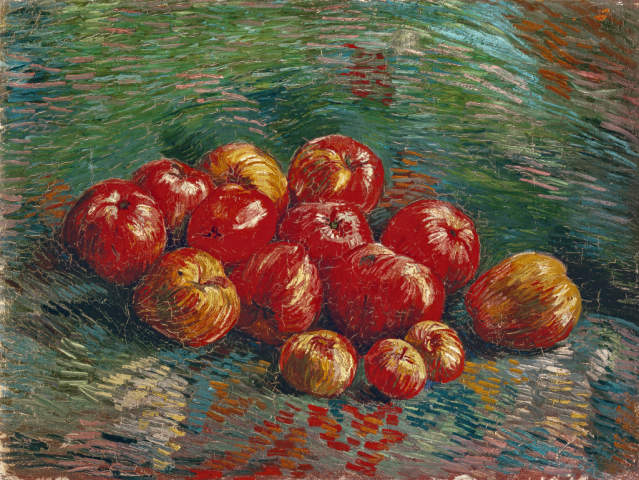 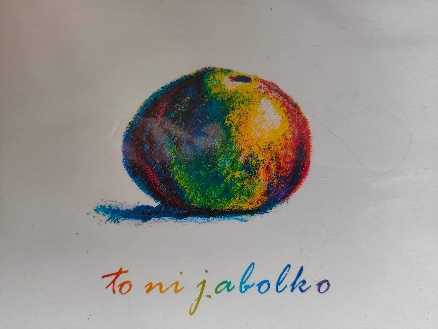 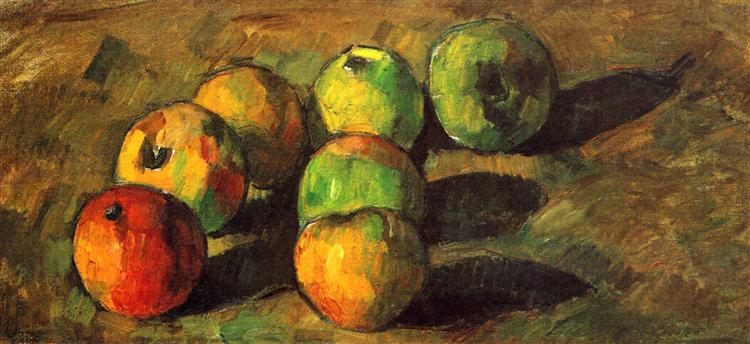 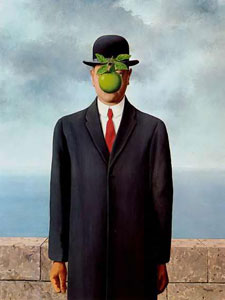 Vincent van GoghFranc Mesarič Paul CezanneRené MagrittABCOsztály1–3 4–67–9TechnikaHímzés papírra vagy szövetreHímzés szövetreHímzés szövetreA felhasznált öltések száma246Anyag méretA5A5A5Szükséges anyagPapír / SzövetTűcérnaPapírhasználat esetén polisztirolra van szükség, hogy a papíron könnyebben varrjon.SzövetTűcérnaSzövetTűcérnaLépések1. lépésVigye fel a motívumot papírra vagy szövetre.2. lépésA papír elővarrása:1. változat: Az öltések a rajzvonalakon futnak
https://www.embroidery.rocksea.org/projects/embroidery-kids/crayons-stitching/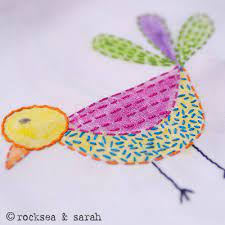 2. változat: Az előöltéseket egy rácsba rendezheti, és választhat egy keresztöltést vagy egy másik öltést
https://lordlibidan.com/how-to-get-kids-into-cross-stitch/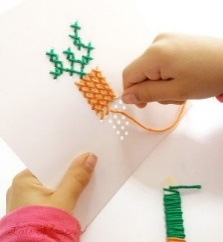 3. lépésHasználjon legalább 2 különböző öltést. Válasszon a 3. mellékletben található listából.1. lépésVigye fel a motívumot az anyagra.2. lépésHasználjon legalább 4 különböző öltést. Néhány alapvető öltés megtalálható a 3. függelékben.Más öltéseket is használhat.1. lépésVigye fel a motívumot az anyagra.2. lépésHasználjon legalább 6 különböző öltést. Néhány alapvető öltés megtalálható a 3. függelékben.Más öltéseket is használhat.Amit nem szabad- Ne adjon hozzá további szövetrétegeket- Ne adjon hozzá más elemeket gyöngyként...- Ne adjon hozzá további szövetrétegeket- Ne adjon hozzá más elemeket gyöngyként...- Ne adjon hozzá további szövetrétegeket- Ne adjon hozzá más elemeket gyöngyként...